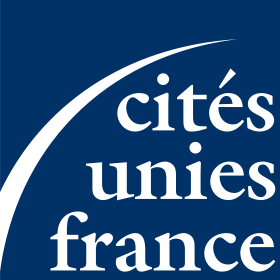 FICHE CAPITALISATION : PARTENARIATS FRANCO-JAPONAISDans le cadre d'une mise à jour des données concernant la coopération décentralisée entre les collectivités locales françaises et japonaises, nous sollicitons votre collaboration afin de mieux connaître les actions menées par votre collectivité et/ou vos associations dans ce pays.Merci de bien vouloir retourner ce questionnaire à Simon Viard, chargé d’études,Tél. : 01 53 41 81 86 - Courriel : s.viard@cites-unies-france.org IDENTIFICATIONNom de la collectivité :Interlocuteurs :Elu en charge de Relations Internationales :Nom :Adresse postale : Téléphone :						Fax :E-Mail :Responsable des Relations Internationales :Nom :Adresse postale : Téléphone :						Fax :E-Mail :3. Personne "contact" au sein de l'association locale (comité de jumelage …) : Nom :Adresse postale : Téléphone :						Fax :E-Mail :RENSEIGNEMENTS CONCERNANT VOTRE COLLECTIVITE1. Nombre d'habitants : …………………………2. Particularités notables (économiques, sociales…):Citez des organismes, entreprises ou associations représentatifs :VOTRE ACTION DE COOPERATION AVEC LE JAPONQuelle est votre collectivité partenaire au Japon ?Nom :Adresse postale : 					Téléphone :						Fax :E-Mail :Nom de l’exécutif local :Nom et titre du responsable du partenariat :Adresse E-Mail : Nombre d’habitants : …………………En quelle année avez-vous noué des contacts avec votre partenaire ?Date de la signature de l’accord de partenariat (convention) :Origine - contexte de votre implication au Japon :Objectifs de votre coopération et activités menées :Objectifs généraux (thèmes de la coopération) :Activités menées (brève description) : 6.    Principaux secteurs d’intervention : Formation municipale		 	           	 Développement économique local Développement urbain				 Développement rural Gestion des services publics			 Environnement Action sociale					 Patrimoine, tourisme Jeunesse et sport					 Culture et francophonie Enseignement / Education				 Formation professionnelle Gestion de l’eau, Assainissement			 Autres7.    Acteurs impliqués dans la coopération :En France : 					     Au Japon : 8.    Financements :Budget global pour l’année (à préciser) ……………… 9.    Appréciation / évaluation de votre coopération :  Quels sont, selon vous, les facteurs qui expliquent la réussite de certaines actions ?      Précisez les difficultés que vous avez pu rencontrer et les enseignements à en tirer. Une évaluation du partenariat a-t-elle été réalisée ?10.    Perspectives envisagées dans le cadre de votre coopération actuelle :Quelle continuité pensez-vous donner à votre action ? Quelles sont vos nouvelles pistes de travail ? 11.     Sensibilisation/communication en France :Précisez les actions d'information menées dans votre collectivité locale visant à informer et à mobiliser les populations de votre territoire sur votre coopération décentralisée. Précisez les outils pédagogiques, les publications, vidéos …, que vous avez créés pour cette action en particulier et vos activités d'éducation au développement en général : 12.    Votre collectivité / association est-elle engagée dans d’autres partenariats avec des homologues étrangères (hors Japon) ?Si oui, merci de les préciser. Qu'attendez-vous de Cités Unies France dans le cadre de votre coopération ?………………………………………………………………………………………………….………………………………………………………………………………………………….………………………………………………………………………………………………….………………………………………………………………………………………………….MERCI ! Quels sont les services impliqués dans votre collectivité ?Association de jumelage Chambres consulairesLesquelles ?Etablissements d’enseignementLesquels ?Agences publiques ou parapubliques Lesquelles ?Autres Services impliqués dans la collectivité japonaise :Association de jumelage Chambres consulairesLesquelles ?Etablissements d’enseignementLesquels ?Agences publiques ou parapubliques (hôpitaux…) Lesquelles ?AutresSourceMontant estiméFinancement propreFinancement Min. Affaires ÉtrangèresFinancement Union européenneAutres financements (à préciser)